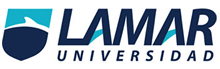 Tecnología.Drogas en los jóvenes.La drogadicción es una enfermedad que consiste en la dependencia de sustancias que afectan el sistema nervioso central y las funciones cerebrales, produciendo alteraciones en el comportamiento, la percepción, el juicio y las emociones; esta a su vez va creciendo poco a poco hasta llegar a convertirse en algo natural y parte del estilo de vida. Es un problema que aumenta con el pasar de los días y que va acabando con la sociedad  joven del mundo que se refugia en esta adicción, confundiéndola con ayuda para superar sus problemas.El uso de las drogas corresponde a un afán de huir de la realidad que lleva al adicto, para ellos es un alivio momentáneo, ya que en estos momentos de descanso se olvidan de sus problemas personales, familiares o sociales, los cuales son factores importantes que llevan a los jóvenes a consumir drogas. En los factores sociales encontramos la venta legal de drogas sin formula medica como tranquilizantes, somníferos, hipnóticos, entre muchos otros, asimismo el amplio tráfico y distribución de drogas ilegales como la marihuana, la cocaína, el éxtasis, etc.; niños y jóvenes que viven en las calles pueden obtener droga como el pegamento tales como el terrocal, para inhalar.Los causantes de que los jóvenes opten por tener este habito de las drogas son: la desatención de los hijos por parte de los padres, las familias divididas o destruidas, las continuas peleas de los padres enfrente de los hijos, la falta de comunicación, etc.; todos estos son factores que contribuyen a crear un clima de riesgo, donde la droga puede convertirse en una salida fácil.Las drogas son un gran problema que están afectando directamente a la sociedad, ya que gracias a ellas los jóvenes están acabando con su vida de diversas formas: trastornos fisiológicos y psicológicos entre los trastornos fisiológicos tenemos el síndrome de abstinencia, convulsiones, cambios en el ritmo cardiaco, deterioro del sistema nervioso central, etc. Entre los trastornos psicológicos tenemos alucinaciones, tendencias paranoicas, depresión, neurosis, etc. El deterioro y debilitamiento de la voluntad el drogadicto se vuelve literalmente un esclavo de la droga, pudiendo hacer lo que sea para conseguirla .El deterioro de las relaciones personales el drogadicto ya no es capaz de mantener relaciones estables, ya sea con familiares o amigos. Muchas veces roba o engaña para poder conseguir droga, lo cual deteriora aún más sus relaciones. Baja del rendimiento en el trabajo o en el estudio. Se llega al grado de abandonar metas y planes, recurriendo a la droga como única "solución". Consecuencias sociales, el drogadicto puede verse involucrado en agresiones o conflictos. Bajo la influencia de la droga se pueden llegar a cometer crímenes tales como robos o asesinatos. Consecuencias económica, el uso de drogas puede llegar a ser muy caro, llevando al drogadicto a destinar todos sus recursos para mantener el consumo.Las drogas no solamente tienen consecuencias negativas para quienes las usan. También se ven afectadas las personas que rodean al drogadicto, especialmente las de su entorno más cercano, como familiares y amigos. No es sólo la vida del drogadicto la que está en juego. Algunas drogas pueden incluso llevar a la locura o la muerte.Algunas drogas producen tolerancia, que lleva al drogadicto a consumir mayor cantidad de droga cada vez, puesto que el organismo se adapta al consumo y necesita una mayor cantidad de sustancia para conseguir el mismo efecto.La dependencia, psíquica o física, producida por las drogas puede llegar a ser muy fuerte, esclavizando la voluntad y desplazando otras necesidades básicas, como comer o dormir.Una posible desintoxicación y posterior recuperación del paciente drogadicto, es sin duda, la reclusión de un centro médico especializado en donde se le administra un tratamiento a base de lavados y medicamentos fuertes para sacar todo aquel rastro negativo  encontrado en el cuerpo del enfermo, es la opción más viable y más utilizada en el mundo.Otra opción es la misma posibilidad de que el paciente tome la iniciativa pero esta es poca utilizada ya que se requiere una gran capacidad y paciencia del núcleo familiar en el que se encuentre y una gran voluntad al cambio positivo por parte del paciente. ¿Que harías si tuvieras un amigo con este tipo de problema?¿Cuáles son los efectos a largo plazo que causa la droga?¿Qué efectos se producen si falta la droga?¿Cuándo se puede producir una sobredosis?¿Que es la tolerancia?